EK-1: Ders Bilgi Formu EK-2: AKTS Kredilendirilmesi ÖrneğiEK-3: Dönemlik İş Yükü TablosuEK-4: Program Yeterlikleri Ders Bilgi Formu (Türkçe)FaaliyetlerFaaliyetin SayısıFaaliyetin Süresi (Saat)Faaliyetin Süresi (Saat)Faaliyetin Süresi (Saat)Tahmin Edilen Ortalama İş Yükü (faaliyet sayısı * faaliyet süresi)FaaliyetlerFaaliyetin SayısıÖğretim ElemanıÖğrenciOrtalama Faaliyet SüresiTahmin Edilen Ortalama İş Yükü (faaliyet sayısı * faaliyet süresi)Teorik Ders1433342Sınıf Çalışması (Uygulamalar vs)Bireysel veya Grup Halinde ÇalışmaÖdevlerin yapılması ve yazılı olarak teslimi1413342Dönem ProjesiProje SunumuKısa SınavAra SınavSınavSınav için bireysel çalışma13333Final SınavıSınavSınav için bireysel çalışma13333TOPLAM İŞ YÜKÜ (Saat)TOPLAM İŞ YÜKÜ (Saat)TOPLAM İŞ YÜKÜ (Saat)TOPLAM İŞ YÜKÜ (Saat)TOPLAM İŞ YÜKÜ (Saat)90Dersin AKTS Kredisi = 3Dersin AKTS Kredisi = 3Dersin AKTS Kredisi = 3Dersin AKTS Kredisi = 3Dersin AKTS Kredisi = 3Dersin AKTS Kredisi = 3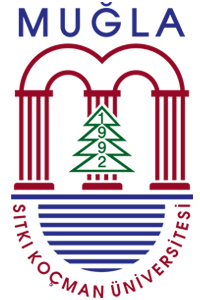 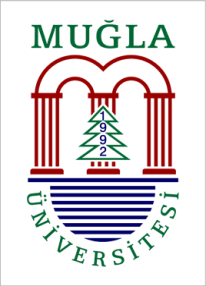 MUĞLA SITKI KOÇMAN ÜNİVERSİTESİDönemlik İş Yükü Tablosu İş YüküDers 148Ders 2 48Ders 348Ders 448Ders 548Ders 648Toplam Dönem Yükü*288* 1 dönemlik iş yükünün 750-900 saat olduğu gözönüne alınırsa dönemlik iş yükünün sınırları aştığı durumlarda normalizasyona gidilebilir.* 1 dönemlik iş yükünün 750-900 saat olduğu gözönüne alınırsa dönemlik iş yükünün sınırları aştığı durumlarda normalizasyona gidilebilir.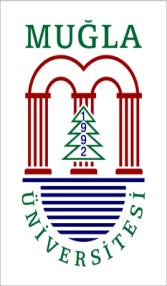 MUĞLA SITKI KOÇMAN ÜNİVERSİTESİProgram Yeterlikleri Tablosu Ders Bilgi Formu (İngilizce)Ders Bilgi Formu (İngilizce)Ders Bilgi Formu (İngilizce)Ders Bilgi Formu (İngilizce)Ders Bilgi Formu (İngilizce)Ders Bilgi Formu (İngilizce)Ders Bilgi Formu (İngilizce)Ders Bilgi Formu (İngilizce)Ders Bilgi Formu (İngilizce)Ders Bilgi Formu (İngilizce)Ders Bilgi Formu (İngilizce)Ders Bilgi Formu (İngilizce)Ders Bilgi Formu (İngilizce)Course Name:                               BağlamaCourse Name:                               BağlamaCourse Name:                               BağlamaCourse Name:                               BağlamaCourse Name:                               BağlamaCourse Name:                               BağlamaCourse Name:                               BağlamaCourse Name:                               BağlamaCourse Name:                               BağlamaProgramFine Arts Education Department  –  Music Education BranchProgramFine Arts Education Department  –  Music Education BranchProgramFine Arts Education Department  –  Music Education BranchProgramFine Arts Education Department  –  Music Education BranchCredit:              3Credit:              3Credit:              3Credit:              3Credit:              3Credit:              3Credit:              3Credit:              3Year- Semester:Fall/Spring    semesterCourse Code:GSM 1930Level of Course:Undergraduate	Required/Elective:Language: TurkishHours/Credit:Hours/Credit:Hours/Credit:Hours/Credit:Hours/Credit:Hours/Credit:Hours/Credit:Hours/Credit:Instructor(s):                            Ass.Prof.Dr.Ercan KılkılInstructor(s):                            Ass.Prof.Dr.Ercan KılkılInstructor(s):                            Ass.Prof.Dr.Ercan KılkılInstructor(s):                            Ass.Prof.Dr.Ercan KılkılInstructor(s):                            Ass.Prof.Dr.Ercan KılkılT3U0L0C3Instructor(s):                            Ass.Prof.Dr.Ercan KılkılInstructor(s):                            Ass.Prof.Dr.Ercan KılkılInstructor(s):                            Ass.Prof.Dr.Ercan KılkılInstructor(s):                            Ass.Prof.Dr.Ercan KılkılInstructor(s):                            Ass.Prof.Dr.Ercan KılkılTeachingMethods:  Lecture and practiceTeachingMethods:  Lecture and practiceTeachingMethods:  Lecture and practiceTeachingMethods:  Lecture and practiceTeachingMethods:  Lecture and practiceTeachingMethods:  Lecture and practiceTeachingMethods:  Lecture and practiceTeachingMethods:  Lecture and practiceTeachingMethods:  Lecture and practiceTeachingMethods:  Lecture and practiceTeachingMethods:  Lecture and practiceTeachingMethods:  Lecture and practiceTeachingMethods:  Lecture and practiceCourse Objectives:          Note training , performed according to the technique at the start of Bağlama,ability to decipherCourse Objectives:          Note training , performed according to the technique at the start of Bağlama,ability to decipherCourse Objectives:          Note training , performed according to the technique at the start of Bağlama,ability to decipherCourse Objectives:          Note training , performed according to the technique at the start of Bağlama,ability to decipherCourse Objectives:          Note training , performed according to the technique at the start of Bağlama,ability to decipherCourse Objectives:          Note training , performed according to the technique at the start of Bağlama,ability to decipherCourse Objectives:          Note training , performed according to the technique at the start of Bağlama,ability to decipherCourse Objectives:          Note training , performed according to the technique at the start of Bağlama,ability to decipherCourse Objectives:          Note training , performed according to the technique at the start of Bağlama,ability to decipherCourse Objectives:          Note training , performed according to the technique at the start of Bağlama,ability to decipherCourse Objectives:          Note training , performed according to the technique at the start of Bağlama,ability to decipherCourse Objectives:          Note training , performed according to the technique at the start of Bağlama,ability to decipherCourse Objectives:          Note training , performed according to the technique at the start of Bağlama,ability to decipherCourse Content: Course Content: Course Content: Course Content: Course Content: Course Content: Course Content: Course Content: Course Content: Course Content: Course Content: Course Content: Course Content: Anticipated Learning Outcomes:  1- Structural and historical information about the development of the Bağlama.                                                           2- Proper handling and dribbling techniques to mount the clutch                                                           3 - Training to gain basic notes                                                           4 - Works in accordance with the initial level of playabilityAnticipated Learning Outcomes:  1- Structural and historical information about the development of the Bağlama.                                                           2- Proper handling and dribbling techniques to mount the clutch                                                           3 - Training to gain basic notes                                                           4 - Works in accordance with the initial level of playabilityAnticipated Learning Outcomes:  1- Structural and historical information about the development of the Bağlama.                                                           2- Proper handling and dribbling techniques to mount the clutch                                                           3 - Training to gain basic notes                                                           4 - Works in accordance with the initial level of playabilityAnticipated Learning Outcomes:  1- Structural and historical information about the development of the Bağlama.                                                           2- Proper handling and dribbling techniques to mount the clutch                                                           3 - Training to gain basic notes                                                           4 - Works in accordance with the initial level of playabilityAnticipated Learning Outcomes:  1- Structural and historical information about the development of the Bağlama.                                                           2- Proper handling and dribbling techniques to mount the clutch                                                           3 - Training to gain basic notes                                                           4 - Works in accordance with the initial level of playabilityAnticipated Learning Outcomes:  1- Structural and historical information about the development of the Bağlama.                                                           2- Proper handling and dribbling techniques to mount the clutch                                                           3 - Training to gain basic notes                                                           4 - Works in accordance with the initial level of playabilityAnticipated Learning Outcomes:  1- Structural and historical information about the development of the Bağlama.                                                           2- Proper handling and dribbling techniques to mount the clutch                                                           3 - Training to gain basic notes                                                           4 - Works in accordance with the initial level of playabilityAnticipated Learning Outcomes:  1- Structural and historical information about the development of the Bağlama.                                                           2- Proper handling and dribbling techniques to mount the clutch                                                           3 - Training to gain basic notes                                                           4 - Works in accordance with the initial level of playabilityAnticipated Learning Outcomes:  1- Structural and historical information about the development of the Bağlama.                                                           2- Proper handling and dribbling techniques to mount the clutch                                                           3 - Training to gain basic notes                                                           4 - Works in accordance with the initial level of playabilityAnticipated Learning Outcomes:  1- Structural and historical information about the development of the Bağlama.                                                           2- Proper handling and dribbling techniques to mount the clutch                                                           3 - Training to gain basic notes                                                           4 - Works in accordance with the initial level of playabilityAnticipated Learning Outcomes:  1- Structural and historical information about the development of the Bağlama.                                                           2- Proper handling and dribbling techniques to mount the clutch                                                           3 - Training to gain basic notes                                                           4 - Works in accordance with the initial level of playabilityAnticipated Learning Outcomes:  1- Structural and historical information about the development of the Bağlama.                                                           2- Proper handling and dribbling techniques to mount the clutch                                                           3 - Training to gain basic notes                                                           4 - Works in accordance with the initial level of playabilityAnticipated Learning Outcomes:  1- Structural and historical information about the development of the Bağlama.                                                           2- Proper handling and dribbling techniques to mount the clutch                                                           3 - Training to gain basic notes                                                           4 - Works in accordance with the initial level of playabilityAssessmentMethod(s): Midterm %40 , Final %60AssessmentMethod(s): Midterm %40 , Final %60AssessmentMethod(s): Midterm %40 , Final %60AssessmentMethod(s): Midterm %40 , Final %60AssessmentMethod(s): Midterm %40 , Final %60AssessmentMethod(s): Midterm %40 , Final %60AssessmentMethod(s): Midterm %40 , Final %60AssessmentMethod(s): Midterm %40 , Final %60AssessmentMethod(s): Midterm %40 , Final %60AssessmentMethod(s): Midterm %40 , Final %60AssessmentMethod(s): Midterm %40 , Final %60AssessmentMethod(s): Midterm %40 , Final %60AssessmentMethod(s): Midterm %40 , Final %60Textbook:…..Nida Tüfekçi and Yücel Paşmakçı notes.  The Turkish RadioTelevision (TRT) Turkish Folk Music repertoire. Textbook:…..Nida Tüfekçi and Yücel Paşmakçı notes.  The Turkish RadioTelevision (TRT) Turkish Folk Music repertoire. Textbook:…..Nida Tüfekçi and Yücel Paşmakçı notes.  The Turkish RadioTelevision (TRT) Turkish Folk Music repertoire. Textbook:…..Nida Tüfekçi and Yücel Paşmakçı notes.  The Turkish RadioTelevision (TRT) Turkish Folk Music repertoire. Textbook:…..Nida Tüfekçi and Yücel Paşmakçı notes.  The Turkish RadioTelevision (TRT) Turkish Folk Music repertoire. Textbook:…..Nida Tüfekçi and Yücel Paşmakçı notes.  The Turkish RadioTelevision (TRT) Turkish Folk Music repertoire. Textbook:…..Nida Tüfekçi and Yücel Paşmakçı notes.  The Turkish RadioTelevision (TRT) Turkish Folk Music repertoire. Textbook:…..Nida Tüfekçi and Yücel Paşmakçı notes.  The Turkish RadioTelevision (TRT) Turkish Folk Music repertoire. Textbook:…..Nida Tüfekçi and Yücel Paşmakçı notes.  The Turkish RadioTelevision (TRT) Turkish Folk Music repertoire. Textbook:…..Nida Tüfekçi and Yücel Paşmakçı notes.  The Turkish RadioTelevision (TRT) Turkish Folk Music repertoire. Textbook:…..Nida Tüfekçi and Yücel Paşmakçı notes.  The Turkish RadioTelevision (TRT) Turkish Folk Music repertoire. Textbook:…..Nida Tüfekçi and Yücel Paşmakçı notes.  The Turkish RadioTelevision (TRT) Turkish Folk Music repertoire. Textbook:…..Nida Tüfekçi and Yücel Paşmakçı notes.  The Turkish RadioTelevision (TRT) Turkish Folk Music repertoire. Recommended Reading:… Repertoire and publishing of Turkish Radio Television.Recommended Reading:… Repertoire and publishing of Turkish Radio Television.Recommended Reading:… Repertoire and publishing of Turkish Radio Television.Recommended Reading:… Repertoire and publishing of Turkish Radio Television.Recommended Reading:… Repertoire and publishing of Turkish Radio Television.Recommended Reading:… Repertoire and publishing of Turkish Radio Television.Recommended Reading:… Repertoire and publishing of Turkish Radio Television.Recommended Reading:… Repertoire and publishing of Turkish Radio Television.Recommended Reading:… Repertoire and publishing of Turkish Radio Television.Recommended Reading:… Repertoire and publishing of Turkish Radio Television.Recommended Reading:… Repertoire and publishing of Turkish Radio Television.Recommended Reading:… Repertoire and publishing of Turkish Radio Television.Recommended Reading:… Repertoire and publishing of Turkish Radio Television.Pre/Co-requisites: No.Pre/Co-requisites: No.Pre/Co-requisites: No.Pre/Co-requisites: No.Pre/Co-requisites: No.Pre/Co-requisites: No.Pre/Co-requisites: No.Pre/Co-requisites: No.Pre/Co-requisites: No.Pre/Co-requisites: No.Pre/Co-requisites: No.Pre/Co-requisites: No.Pre/Co-requisites: No.